ΠΡΟΓΡΑΜΜΑΤΑ ΠΡΟΛΗΨΗΣ  2018-2019 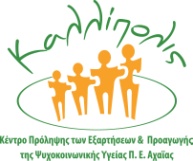 Δράσεις για γονείςΟμάδες γονέων με παιδιά προσχολικής & σχολικής ηλικίας, πρωινή ομάδαΠέμπτη 9.30- 11.30, 6 συναντήσειςαπό τις 15/11/2018 ως τις 20/12/2018Ομάδες γονέων με παιδιά προσχολικής & σχολικής ηλικίας, απογευματινή ομάδαΤετάρτη 17.30- 19.30, 6 συναντήσεις από τις 14/11/2018 ως τις 19/12/2018Ομάδα ενδυνάμωσης γονέων Τετάρτη 17.30- 19.30, 12 συναντήσεις από τις 16/1/2019 ως τις  3/4/2019Ομάδες γονέων εφήβων, πρωινή ομάδα  Τρίτη 9.30- 11.30, 6 συναντήσειςαπό τις 13/11/2018 ως τις 18/12/2018Ομάδες γονέων εφήβων, απογευματινή ομάδαΔευτέρα 17.30- 19.30, 6 συναντήσειςαπό τις 12/11/2018 ως τις 17/12/2018Σεμινάριο για ζευγάρια Δευτέρα 17.30- 19.30, 6 συναντήσεις από τις 28/1/2019 ως τις  4/3/2019Δράσεις για εκπαιδευτικούς ΔευτεροβάθμιαςΟμάδα ενδυνάμωσης εκπαιδευτικών Δευτεροβάθμιας Τρίτη 16.30- 18.30, 15 συναντήσεις από τις 23/10/18 ως τις 7/5/ 2019Σεμινάριο για τις εξαρτήσεις στην εφηβείαΣάββατο 10.00- 14.00, 4 συναντήσεις10/11, 24/11, 8/12, 15/12/2018Δράσεις για εκπαιδευτικούς  ΠρωτοβάθμιαςΣεμινάριο για Νηπιαγωγούς «Εγώ, Εσύ, Εμείς 4+»Δευτέρα 17:00—19:00,  6 συναντήσεις9/10, 5/11, 12/11, 19/11, 26/11, 3/12/18Σεμινάριο για Δασκάλους «Εγώ & Εσύ.. Δυναμώνουμε μαζί»Τρίτη 17:00—19:00, 6 συναντήσεις 22/1, 29/1, 5/2, 12/2, 19/2, 26/2/19 Ομάδα ενδυνάμωσης εκπαιδευτικών ΠρωτοβάθμιαςΠέμπτη 17:00-19:30, 6 συναντήσεις1/11, 13/11/2018, 17/1, 21/2, 21/3, 11/4/2019Υποστήριξη εκπαιδευτικών στην υλοποίηση δράσεων με τους μαθητές στην  τάξηΥλοποίηση προγραμμάτων σε μαθητές Πρωτοβάθμιας & Δευτεροβάθμιας ΕκπαίδευσηςΆλλες ΔράσειςΟμάδα νέων 18-25 “Create yourself Create your Frame”Εργαστήρια εφήβων στην ΠάτραΟμάδα εφήβων στο ΑίγιοΕθελοντικές ομάδες σε Αίγιο & Βραχναίικα- Παραλία ΠατρώνΕργαστήρια για εμψυχωτές παιδιώνΣεμινάρια- εργαστήρια γονέων και παιδιών σε περιφερειακούς ΔήμουςΕκπαίδευση Επαγγελματιών Υγείας